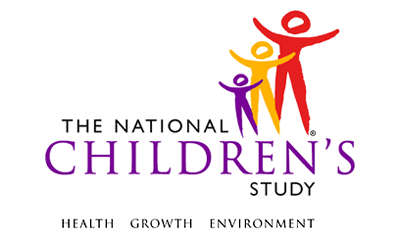 Father Post-Natal Questionnaire - Household*This instrument is OMB-approved for multi-mode administration but this version of the instrument is designed for administration in this/these mode(s) only.This page intentionally left blank.Father Post-Natal Questionnaire - HouseholdTABLE OF CONTENTSGENERAL PROGRAMMER INSTRUCTIONS:	1INCOME	3This page intentionally left blank.Father Post-Natal Questionnaire - HouseholdGENERAL PROGRAMMER INSTRUCTIONS:WHEN PROGRAMMING INSTRUMENTS, VALIDATE FIELD LENGTHS AND TYPES AGAINST THE MDES TO ENSURE DATA COLLECTION RESPONSES DO NOT EXCEED THOSE OF THE MDES.  SOME GENERAL ITEM LIMITS USED ARE AS FOLLOWS: Instrument Guidelines for Participant and Respondent IDs:PRENATALLY, THE P_ID IN THE MDES HEADER IS THAT OF THE PARTICIPANT (E.G. THE NON-PREGNANT WOMAN, PREGNANT WOMAN, OR THE FATHER).	POSTNATALLY, A RESPONDENT ID WILL BE USED IN ADDITION TO THE PARTICIPANT ID BECAUSE SOMEBODY OTHER THAN THE PARTICIPANT MAY BE COMPLETING THE INTERVIEW. FOR EXAMPLE, THE PARTICIPANT MAY BE THE CHILD AND THE RESPONDENT MAY BE THE MOTHER, FATHER, OR ANOTHER CAREGIVER.  THEREFORE, MDES VERSION 2.2 AND ALL FUTURE VERSIONS CONTAIN A R_P_ID (RESPONDENT PARTICIPANT ID) HEADER FIELD FOR EACH POST-BIRTH INSTRUMENT.  THIS WILL ALLOW ROCs TO INDICATE WHETHER THE RESPONDENT IS SOMEBODY OTHER THAN THE PARTICIPANT ABOUT WHOM THE QUESTIONS ARE BEING ASKED. A REMINDER:  ALL RESPONDENTS MUST BE CONSENTED AND HAVE RECORDS IN THE PERSON, PARTICIPANT, PARTICIPANT_CONSENT AND LINK_PERSON_PARTICIPANT TABLES, WHICH CAN BE PRELOADED INTO EACH INSTRUMENT.  ADDITIONALLY, IN POST-BIRTH QUESTIONNAIRES WHERE THERE IS THE ABILITY TO LOOP THROUGH A SET OF QUESTIONS FOR MULTIPLE CHILDREN, IT IS IMPORTANT TO CAPTURE AND STORE THE CORRECT CHILD P_ID ALONG WITH THE LOOP INFORMATION.  IN THE MDES VARIABLE LABEL/DEFINITION COLUMN, THIS IS INDICATED AS FOLLOWS:  EXTERNAL IDENTIFIER: PARTICIPANT ID FOR CHILD DETAIL.INCOME(TIME_STAMP_INC_ST).INC01000. Now I’m going to ask a few questions about your income. Family income is important in analyzing the data we collect and is often used in scientific studies to compare groups of people who are similar. Please remember that all the information you provide is confidential.Please think about your total combined family income during {CURRENT YEAR – 1} for all members of the family.INC02000/(HH_MEMBERS). How many household members are supported by your total combined family income?|___|___|NUMBERINC03000/(NUM_CHILD). How many of those people are children? Please include anyone under 18 years or anyone older than 18 years and in high school.|___|___|NUMBERINC04000/(INCOME_4CAT). Of the following income groups, which category best represents your total combined family income during the last calendar year? (TIME_STAMP_INC_ET).Event Category:Trigger-BasedEvent:Post-natal FatherAdministration:9M, 18MInstrument Target:Father/Father-FigureInstrument Respondent:Father/Father-FigureDomain:QuestionnaireDocument Category:QuestionnaireMethod:Data Collector AdministeredMode (for this instrument*):In-Person, CAI;
Phone, CAIOMB Approved Modes:In-Person, CAI;
Phone CAI;
Web-Based CAIEstimated Administration Time:1 minuteMultiple Child/Sibling Consideration:Per EventSpecial Considerations:N/AVersion:1.0MDES Release:4.0DATA ELEMENT FIELDSMAXIMUM CHARACTERS PERMITTEDDATA TYPEPROGRAMMER INSTRUCTIONSADDRESS AND EMAIL FIELDS100CHARACTERUNIT AND PHONE FIELDS10CHARACTER_OTH AND COMMENT FIELDS255CHARACTERLimit text to 255 charactersFIRST NAME AND LAST NAME30CHARACTERLimit text to 30 charactersALL ID FIELDS36CHARACTERZIP CODE5NUMERICZIP CODE LAST FOUR4NUMERICCITY50CHARACTERDOB AND ALL OTHER DATE FIELDS (E.G., DT, DATE, ETC.)10NUMERICCHARACTERDISPLAY AS MM/DD/YYYYSTORE AS YYYY-MM-DDHARD EDITS:MM MUST EQUAL 01 TO 12DD  MUST EQUAL 01 TO 31YYYY MUST BE BETWEEN 1900 AND CURRENT YEAR.TIME VARIABLESTWO-DIGIT HOUR AND TWO-DIGIT MINUTE, AM/PM DESIGNATIONNUMERICHARD EDITS:HOURS MUST BE BETWEEN 00 AND 12; MINUTES MUST BE BETWEEN 00 AND 59PROGRAMMER INSTRUCTIONSINSERT DATE/TIME STAMPPRELOAD RESPONDENT ID (R_P_ID) FOR THE PRIMARY CAREGIVER-IDENTIFIED FATHER.PRELOAD HH_ID FOR PRIMARY CAREGIVER-IDENTIFIED FATHER'S HOUSEHOLD.PROGRAMMER INSTRUCTIONSPRELOAD CURRENT YEAR MINUS 1.LabelCodeGo ToREFUSED-1DON'T KNOW-2SOURCEHERALD (modified)Current: National Children’s Study Vanguard Phase 2.0 (Preg Screen, PBS Elig Screen, Father, 3M, 18M)PROGRAMMER INSTRUCTIONSRESPONSE MUST BE > 0; INCLUDE A SOFT EDIT IF RESPONSE IS > 15IF HH_MEMBERS = 1, -1, OR -2, GO TO INCOME. OTHERWISE, IF HH_MEMBERS > 1, GO TO NUM_CHILD.LabelCodeGo ToREFUSED-1DON'T KNOW-2SOURCEHERALD (modified) Current: National Children’s Study Vanguard Phase 2.0 (Preg Screen, PBS Elig Screen, Father, 3M, 18M)PROGRAMMER INSTRUCTIONSINCLUDE HARD EDIT IF RESPONSE > HH_MEMBERSINCLUDE SOFT EDIT IF RESPONSE > 10INTERVIEWER INSTRUCTIONSIF USING SHOWCARDS, DO NOT READ RESPONSE OPTIONS AND REFER TO APPROPRIATE SHOWCARD.IF NOT USING SHOWCARDS, READ RESPONSE OPTIONS.LabelCodeGo ToLESS THAN $30,0001$30,000-$49,9992$50,000-$99,9993$100,000 OR MORE4REFUSED-1DON’T KNOW-2SOURCENational Children’s Study Vanguard Phase 2.0 (Preg Screen, PBS Elig Screen, Father, 3M, 18M)PROGRAMMER INSTRUCTIONSINSERT DATE/TIME STAMP